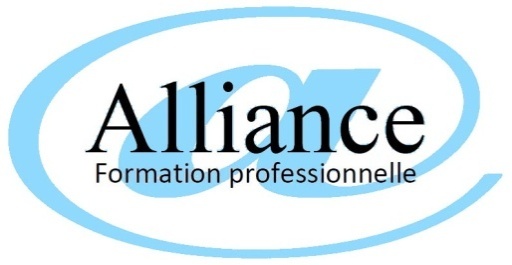 .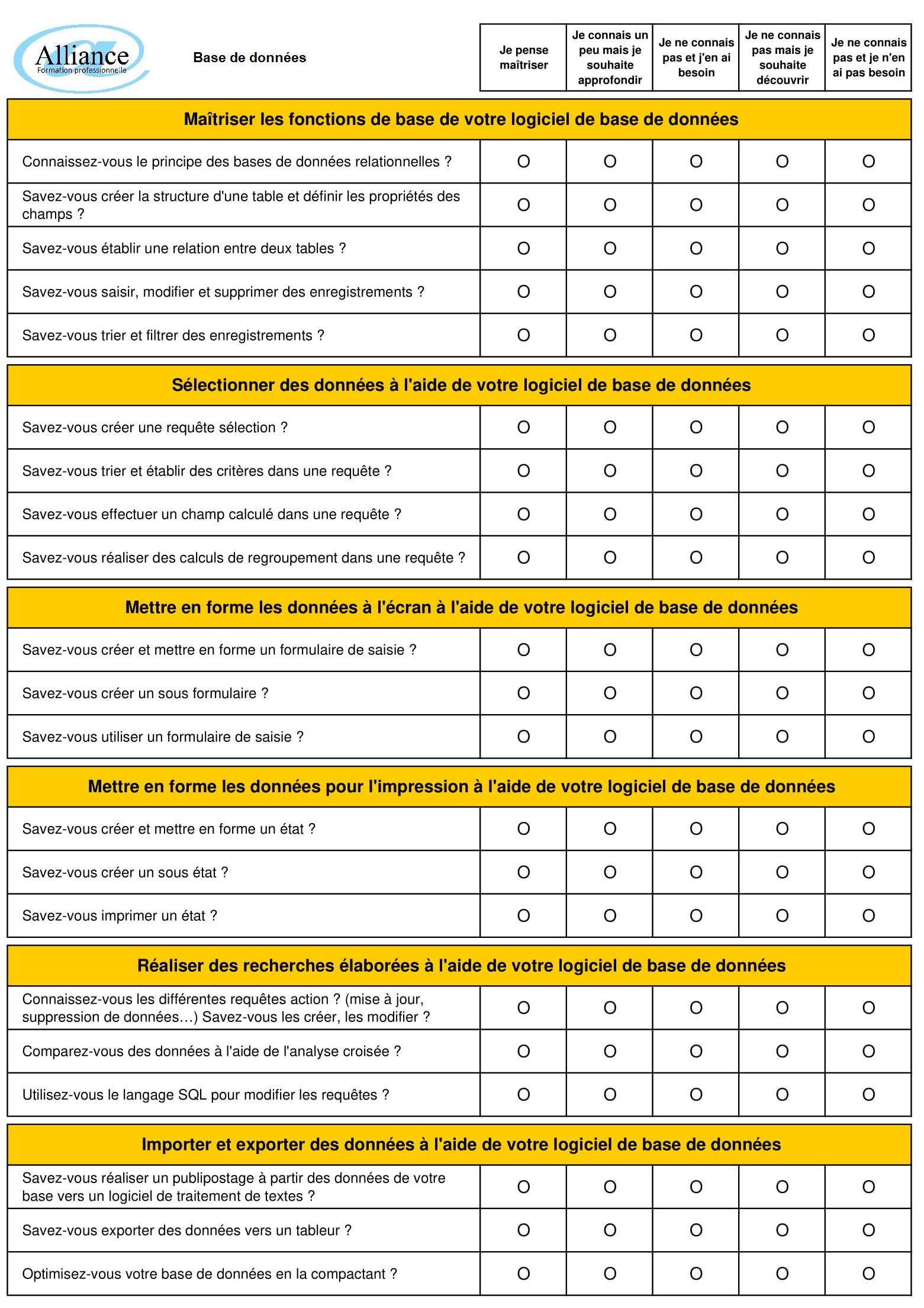 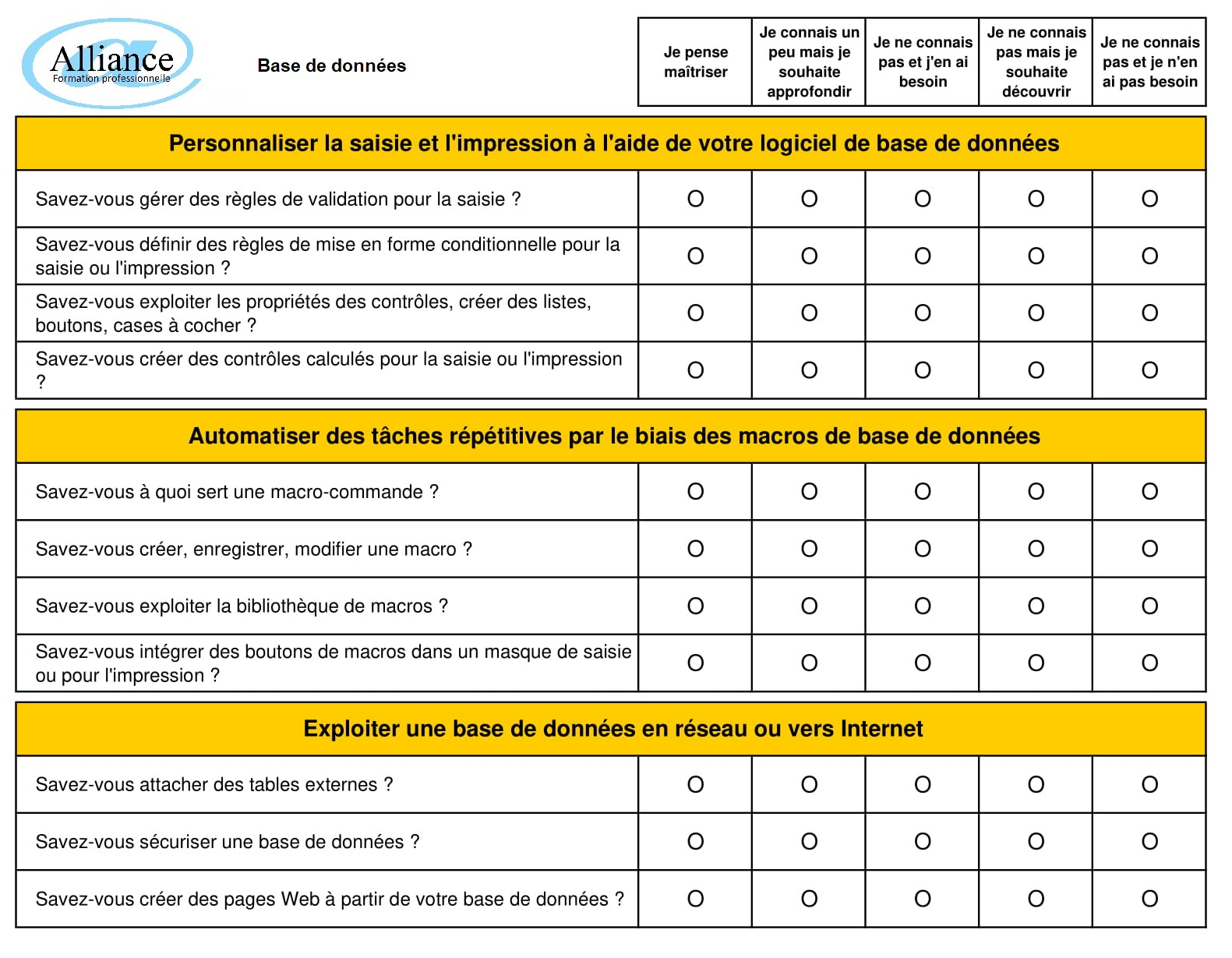 Quel est votre envionnement de travail? (exemple : Windows 10, Mac OS X) : ………………………………………………Quels logiciels Base de donnés utilisez vous? 		…………………………………………………………….…………BILAN  DU TEST D’AUTOEVALUATION ( AREMPLIR PAR LE PROFESSEUR)NOTE SUR 20 :  ……..        (SELON NIVEAU CONSTATE    	0 à 5 Grand debutant 												6 à 10 Débutant							11 à 15 Initité							16 à 20 Expert)